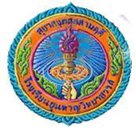 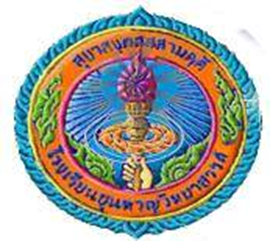 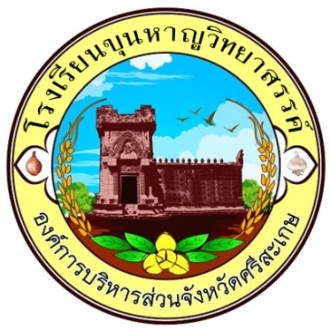 แบบขอเพิ่มเวลาเรียน กรณีเวลาเรียนไม่ถึง 80%เรื่อง ขอเพิ่มเวลาเรียนเรียน ผู้อำนวยการโรงเรียนขุนหาญวิทยาสรรค์ 	ด้วยข้าพเจ้า (เด็กชาย/เด็กหญิง/นาย/นางสาว) ............................................................................ปัจจุบันเป็นนักเรียนระดับชั้นมัธยมศึกษาปีที่ ......... /......... มีความประสงค์ขอยื่นคำร้องขอเพิ่มเวลาเรียนเนื่องจากมีเวลาเรียน ไม่ถึง 80%		จึงขอความกรุณาทางโรงเรียนได้โปรดพิจารณาให้ข้าพเจ้าดำเนินการในรายวิชาดังต่อไปนี้                        ขอแสดงความนับถือ    				   ขอแสดงความนับถือ         (ลงชื่อ)                                     นักเรียน                 (ลงชื่อ)  		   	               ครูที่ปรึกษา                (....................................................) 		(....................................................)เสนอเพื่อโปรดพิจารณา	ความเห็นของรองผู้อำนวยการฝ่ายวิชาการ  	  เห็นควรอนุญาต 	  อนุญาต 	  อื่นๆ ..............................................................	  ไม่อนุญาต(ลงชื่อ)                                         เจ้าหน้าที่ทะเบียนวัดผล   	(ลงชื่อ)                                       รองผู้อำนวยการฯ   	(....................................................) 	 	(....................................................)       ที่รหัสวิชารายวิชาลายมือชื่อครูผู้สอนวัน เดือน ปี